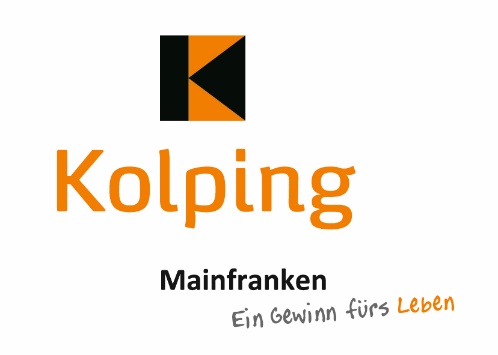 Rund um Fragen der VereinsarbeitIhr fragt – wir antwortenEin kurzweiliges Seminar für (neue) Vorstandsmitglieder und InteressierteDu bist neu in den Vorstand der Kolpingsfamilie gewählt?Auf einmal sind da so viele Fragen? Gerne unterstützen wir Euch und beantworten so viele Fragen wie möglich.Der Diözesanvorstand lädt neue Vorstandsmitglieder und Vorsitzende in den Kolpingsfamilien zu einem Austausch- und Schulungstag ein. Um auf die Fragen der Teilnehmenden gezielt eingehen zu können, bitten wir im Vorfeld um eine Rückmeldung, welche Themen euch wichtig sind. Bitte teilt uns eure Fragen / Wünsche per E-Mail oder mit der Anmeldungbis zum 06. September 2024 mit.Die Veranstaltung ist für euch kostenfrei. ZielgruppeNeue Vorsitzende, Leitungsteams und Vorstandsmitglieder in Kolpingsfamilien und alle InteressiertenTermin und OrtSamstag, 21. September 2024, 09:30 Uhr - 16:30 Uhrim Kolping-Center Mainfranken, Kolpingplatz 1, 97070 WürzburgKonferenzraum 2Anmeldeschluss06. September 2024Vorläufige Planung 
– abhängig von euren Wünschen und Themen können Änderungen erfolgen09:30 Uhr 	Begrüßung und Impuls		Vorstellungs- / Austauschrunde: Ihr fragt wir antworten – 	Aktuelle Fragen
                          der Teilnehmenden		Personalorganisation / Struktur der Kolpingsfamilie 12:00 Uhr	Mittagessen13:00 Uhr	Handlungsfelder der Kolpingsfamilie		(Gibt es besondere Interessen für Dich? – bitte Fragebogen beachten)14:30 Uhr	Kaffeepause15:00 Uhr	Offenes Gespräch und Blick in die Zukunft		Auswertung16:30 Uhr 	Ende der Veranstaltung Verbindliche Anmeldung zum Seminar rund um Fragen der Vereinsarbeitfür neue Vorstandsmitglieder und Interessierte„Ihr fragt – wir antworten“ am 21. September 2024Bitte ausgefüllt an uns zurücksendenE-Mail: kolpingwerk@kolping-mainfranken.dePostanschrift: Kolpingwerk Würzburg, Kolpingplatz 1, 
97070 WürzburgIch habe insbesondere folgende Frage(n):Folgende Handlungsfelder/Themen  interessieren mich besonders – Bitte max. 3 Felder ankreuzen:       Umwelt / Schöpfung / Nachhaltigkeit		   Fasching, Theater        Kirche/Glaube					           Eine Welt        Kultur, Feiern, Geselligkeit        Familie        Arbeitswelt        Kolpingjugend        Junge Erwachsene        Kolping Spätlese